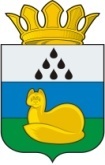 АдминистрацияУватского муниципального районаОтдел по делам несовершеннолетних Иртышская ул., д.19,с. Уват, Тюменская обл., 626170	тел./факс +7 (34561) 28107 (1244), e-mail:uvat_region@mailО проведении Всероссийского родительского  собранияУважаемые руководители!Департамент образования и науки Тюменской области сообщает, что 12 февраля 2021 года в 18:00 по московскому времени состоится в Всероссийское родительское собрание на тему «Социальные сети» (далее - собрание), в рамках которого родителей ознакомят с популярными среди детей социальными сетями, особенностями их интереса к ним.Трансляция собрания будет проводиться на сайте открытыеуроки.рф, а также на официальной странице Минпросвещения России в социальной сети «ВКонтакте».Просим проинформировать родителей о проведении собрания, а также разместить на имеющихся информационных ресурсах информацию о его проведении.Начальник                                                                                                        А. П. ТельновДавшевская Карина Дмитриевнател. 8(34561)28-0-7512.02.2021  № 047Руководителям образовательных организаций